-+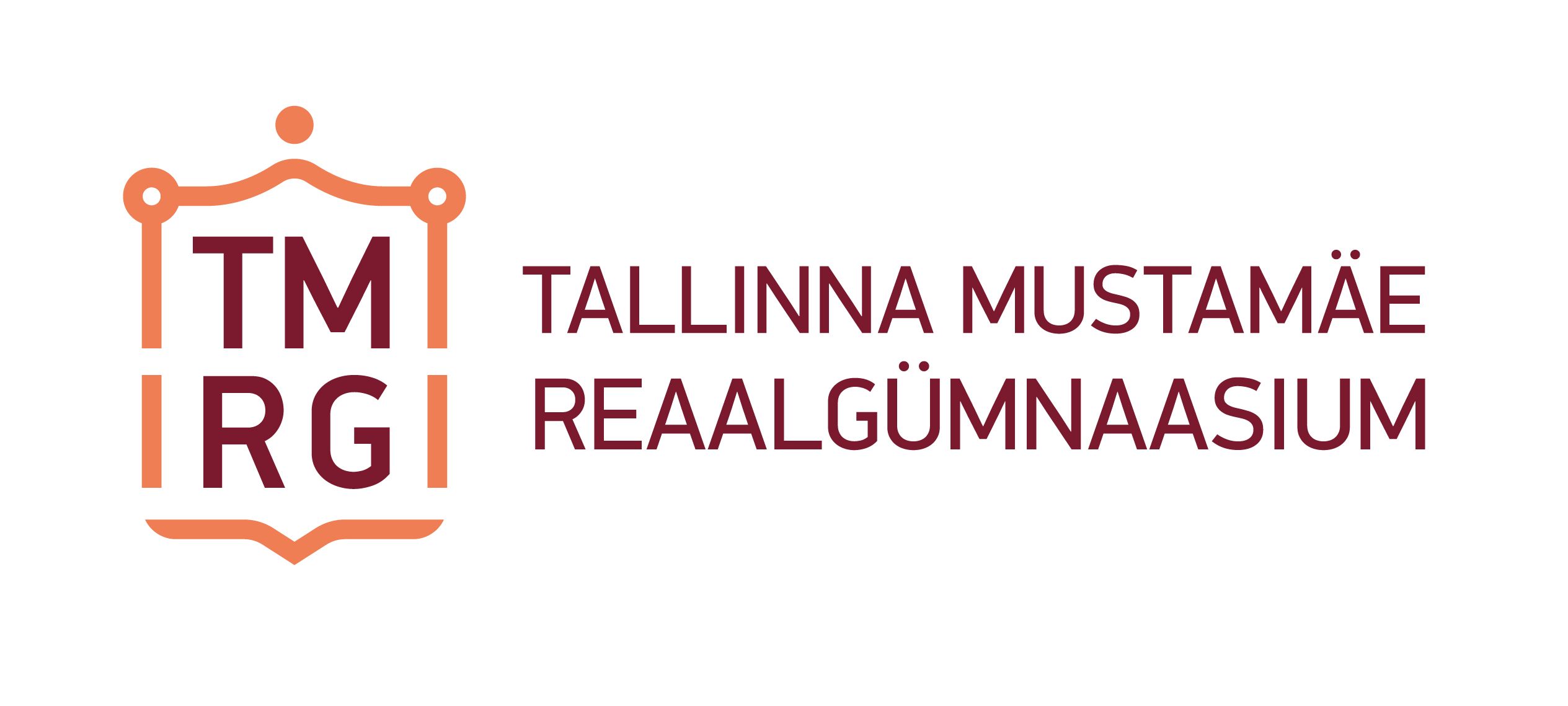 APRILLIKUU HARIDUSTEGUPõhikooli lõpueksamiteks ettevalmistav eesti keele ja matemaatika koolilaagerKoolivaheajal 22.04.2019-26.04.2019 toimus meie gümnaasiumis põhikooli lõpueksamiteks ettevalmistav eesti keele ja matemaatika koolilaager 9.klasside õpilastele. Osavõtjatele olid läbi viidud huvitavad temaatilised tunnid, mis olid suunatud edukale matemaatika ja eesti keele põhikooli lõpueksamite sooritamisele. Ettevalmistuse käigus vaadati läbi ülesandeid eksamitöödest, analüüsiti vigu ja toimusid ka praktilised tunnid. Kursuse raames koolilaagris osalejad külastasid Arhitektuurimuuseumi, kus osalesid haridusprogrammis "Rotermanni kvartali saladused" ja “Mina –arhitekt”, said palju huvitavat teada kvartali ajaloost, selle kvartali muutustest, mis aja jooksul toimusid ning miks see kvartal oli ehitatud. Õpilased said võrrelda materjale, millest hooneid ehitati, hoonete suurust ja planeeringut ning proovisid kätt oma maja projekti loomises. Selline kogemus meie koolis on teist korda, plaanime ka edaspidi seda jätkama.Õppeprogramm "Eesti disain ja mood: ole kreatiivne!" TMRGsVeel üks hariv tegevus koolivaheajal. Ajavahemikul 22.04.2019-26.04.2019 Tallinna Mustamäe Reaalgümnaasiumis toimus õppeprogramm teemal "Eesti disain ja mood: ole kreatiivne!" õpilastele erinevatest Tallinna koolidest. Projektis osalesid Tallinna Mustamäe Reaalgümnaasiumi, Ehte Humanitaargümnaasiumi ja Tallinna Õismäe Vene Lütseumi õpilased.  Programmi raames viidi läbi disainesemete valmistamise töötoad: loovõpikojad keraamikas, maalimises, klaasikunstis ja metallikunstis. Õpilased valmistasid helkureid ja esemeid karusnahast, disainisid endale t-särke, panid kokku LEGO elementidest naljakaid ja ebatavalisi konstruktsioone.Õpilased osalesid õppeprogrammides Kadrioru Kunstimuuseumis ja Eesti Kunstiakadeemias. Viimasel projektipäeval projektis osalejad said õppeprogrammi läbimise tunnistused ning magusa kooki.Antud projekti toetajad olid Mustamäe linnaosa valitsus, Tallinna Mustamäe Reaalgümnaasium ning MTÜ Hea Loome MajandusSõprus Minskiga10.-11.klasside õpilased  koos õpetajate Alla Oja ja Irina Tšitšejevaga ajavahemikul 22.04-26.04.2019 olid külas Minski Keskkoolis nr 22. Programmis oli tutvumine kooliga, osalemine kolme linna turniiril (Brest-Minsk-Tallinn), kus meie õpilased pidid näitama oma teadmisi vene keeles, keemias, matemaatikas, bioloogias. On koostatud ka kultuuriprogramm Minskis ja Brestis. I koht on meie käes, seega järgmisel aastal on meie kord vastu võtta Minski ja Bresti õpilased ja õpetajad.Gümnaasiumi lõpukell18.aprillil toimus meie gümnaasiumis lõpukell 12.klassile, kus 11.klassi õpilased traditsiooniliselt said endale koolivõtme. Lõpukella pidu oli lahke ja liigutv. Selleks on tõestuseks mitte ainult õpetajate, vanemate ja õpilaste naeratused, vaid ka nende pisaraid täis silmad.Lõpukella pidu lõppes väikese kostitusega, mida 11.klassi õpilased 12.klassi õpilastele pakkusid.MERKUURi labor18.aprillil  küõlastas meie kooli MERKUURi labor.8.klasside õpilased said valmistada metallil  pilte ja kokku panna usb-pulgad.Robomiku Lahing 201913.aprillil toimus traditsiooniline iga-aastane vabariiklik  robootika võistlus Robomiku Lahing 2019. Robotid võistlesid 12 nominatsioonis: Sumo mitmes kategoorias, köie tõmbamine, sõit liinil, sõit linnas, üllatusülesanne, programmeerimine. Kokku võistlustel osales üle 400 roboti ja võistkonnad kogu Eestist. Meie gümnaasiumi esindas 5 robotit võistluste 4 alal.Mängus osalemine.12.aprillil 7.c klassi võistkond osales mängus , mis oli suunatud keskkonda hoolivasse suhtumisse. Ürituse eesmärgid:- huvi tõstmine loodusainete ja ümbritseva maailma vastu-ökoloogilise vastutuse kasvatamineÕpilased said ülesannetega väga hästi hakkama ning kasutatud pakenditest lõid nad vaimustava teose-laevade lahingut.Digitunnid „Arhimedece jõud“17.aprillil smart-tehnoloogiate kuu raames 8.a ja 8.b klassides toimusid digitunnid „Arhimedece jõud“„Eesti metsloomad“16.aprillil meie gümnaasiumi 3.klasside võistkond osales mängutunnis „Eesti metsloomad“, mis toimus Lasnamäe Vene Gümnaasiumis. Erinevate tehniliste vahendite abil said õpilased teada , mis on kõige haruldasem metsloom Eestis ja mis on looma väljasuremmise põhjused.„Astmete“ võitjate autasustamineEsmakordselt 5. ja 10.aprillil meie gümnaasiumi baasil toimus I intellektuaalne maraton „Astmed“. 2.-4.klasside õpilased Mustamäe Humanitaargümnaasiumist ja Mustamäe Reaalgümnaasiumist katsusid jõudu matemaatikas ja vene keeles. 15.aprillil oli võitjate autasustamine. Täname kõiki osalemise eest!Kosmosenädala silmapaistev lõpetamine„Universumi labori“ innovaatilise klassi avamise 1.etapp. Esimeseks külaliseks sai Balti astronoomiaklubi esimees Vladimir Goman, kes jutustas vaatluste huvitavatest faktidest ning näitas ka tõese meteoriidi kildu. Kannatamatult ootame järgmist Vladimir Gomani visiiti loenguga eksoplaneetidest.Tasub mainida, et nende 5 päeva jooksul oli joonistatud umbes 100 joonistust Universumi teemal, sai valmis 60 astronoomilist kaarti, vaadatud 16 õppefilmi, lauldud 10 kosmoselaulu ja loetletud sadu tähti taevas."Aga mul on ükskõik! Olen hea!""Aga mul on ükskõik! Olen hea!"Vladimir MajakovskiPühapäeval,7.aprillil, meie gümnaasiumi õpilased külastasid lavastust "Vladimir",mis on loodud Majakovski eluloo ja loomingu ainetel. Lavastus oli mitmekesine ja ere.Laval meil õnnestus näha tantsuteatri "Rada" kollektiivi, Vene teatri näitlejaid Dmitri Kosjakovi ja Aleksandr Domovoi`d,muusikuid Ilja Solovjovi (Mostband) ja Sergei Saveljevit ning legendaarse  grupi "Akvarium" kuldse  koosseisu kuuluvat  Aleksandr Aleksandrovi (Fogot). Emotsioonid olid  üle pea!Kestlik areng 2030Nüüd on võimalik tutvuda ÜRO kestliku arengu 2030 õppematerjalide eesmärkide ja käsitlevate teemadega. Materjale saab kasutada ka lõimitud tundides. Materjalid õpetajatele avanevad QR koodi alt. Komplekti kasutamiseks saab Rohelise Kooli töörühma juhi käest. Täname materjalide autoreid: Georg Aher, Helen Tuusti, Martin Aher, Urmas Lekk. Suur tänu ka Keskkonnainvesteeringute Keskusele abi eest materjali koostamises ja väljaandmises.Kevad Rohelises koolis.Rohelise kooli stendil saab tutvuda meil kasvavate kevadlillede fotodega. Õpi eestikeelene lille nimi pähe ja tõlgi vene keelde kah! Ilusate fotode autor on hr. Georg Aher.